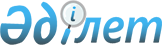 Мәслихаттың 2018 жылғы 20 желтоқсандағы № 310 "Қостанай қаласының 2019-2021 жылдарға арналған бюджеті туралы" шешіміне өзгерістер енгізу туралы
					
			Мерзімі біткен
			
			
		
					Қостанай облысы Қостанай қаласы мәслихатының 2019 жылғы 19 қарашадағы № 419 шешімі. Қостанай облысының Әділет департаментінде 2019 жылғы 22 қарашада № 8763 болып тіркелді. Мерзімі өткендіктен қолданыс тоқтатылды
      2008 жылғы 4 желтоқсандағы Қазақстан Республикасы Бюджет кодексінің 106, 109-баптарына сәйкес Қостанай қалалық мәслихаты ШЕШІМ ҚАБЫЛДАДЫ:
      1. Мәслихаттың "Қостанай қаласының 2019-2021 жылдарға арналған бюджеті туралы" 2018 жылғы 20 желтоқсандағы № 310 шешіміне (2019 жылғы 3 қаңтарда Қазақстан Республикасы нормативтік құқықтық актілерінің эталондық бақылау банкінде жарияланған, Нормативтік құқықтық актілерді мемлекеттік тіркеу тізілімінде № 8198 болып тіркелген) мынадай өзгерістер енгізілсін:
      көрсетілген шешімнің 1-тармағы жаңа редакцияда жазылсын:
      "1. Қостанай қаласының 2019-2021 жылдарға арналған бюджеті тиісінше 1, 2 және 3-қосымшаларға сәйкес, оның ішінде 2019 жылға мынадай көлемдерде бекітілсін:
      1) кірістер – 57241093,5 мың теңге, оның iшiнде:
      салықтық түсімдер бойынша – 26362177,0 мың теңге;
      салықтық емес түсімдер бойынша – 168578,8 мың теңге;
      негiзгi капиталды сатудан түсетiн түсiмдер бойынша – 4495322,0 мың теңге;
      трансферттер түсімі бойынша – 26215015,7 мың теңге;
      2) шығындар – 60821220,6 мың теңге;
      3) таза бюджеттiк кредиттеу – -420,7 мың теңге;
      4) қаржы активтерімен операциялар бойынша сальдо – -10903,0 мың теңге;
      5) бюджет тапшылығы (профициті) – - 3568803,4 мың теңге;
      6) бюджет тапшылығын қаржыландыру (профицитін пайдалану) – 3568803,4 мың теңге.";
      көрсетілген шешімнің 7-тармағы жаңа редакцияда жазылсын:
      "7. 2019 жылға арналған қаланың жергілікті атқарушы органының резерві 672,9 мың теңге сомасында бекітілсін.";
      көрсетілген шешімнің 1, 2, 3-қосымшалары осы шешімнің 1, 2, 3-қосымшаларына сәйкес жаңа редакцияда жазылсын.
      2. Осы шешім 2019 жылдың 1 қаңтарынан бастап қолданысқа енгізіледі. Қостанай қаласының 2019 жылға арналған бюджеті Қостанай қаласының 2020 жылға арналған бюджеті Қостанай қаласының 2021 жылға арналған бюджеті
					© 2012. Қазақстан Республикасы Әділет министрлігінің «Қазақстан Республикасының Заңнама және құқықтық ақпарат институты» ШЖҚ РМК
				
      Сессия төрайымы, № 3 сайлау округі бойынша депутаты

Б. Абдрахманова

      Қостанай қалалық мәслихатының хатшысы

Б. Сандыбеков
Мәслихаттың
2019 жылғы 19 қарашадағы
№ 419 шешіміне
1-қосымшаМәслихаттың
2018 жылғы 20 желтоқсандағы
№ 310 шешіміне
1-қосымша
Санаты
Санаты
Санаты
Санаты
Санаты
Сомасы, мың теңге
Сыныбы
Сыныбы
Сыныбы
Сыныбы
Сомасы, мың теңге
Кіші сыныбы
Кіші сыныбы
Кіші сыныбы
Сомасы, мың теңге
Атауы
Атауы
Сомасы, мың теңге
1
2
3
4
4
5
I. Кірістер 
I. Кірістер 
57241093,5
1
00
0
Салықтық түсімдер 
Салықтық түсімдер 
26362177,0
1
01
0
Табыс салығы 
Табыс салығы 
11991610,0
1
01
2
Жеке табыс салығы 
Жеке табыс салығы 
11991610,0
1
03
0
Әлеуметтік салық 
Әлеуметтік салық 
9672750,0
1
03
1
Әлеуметтік салық 
Әлеуметтік салық 
9672750,0
1
04
0
Меншікке салынатын салықтар 
Меншікке салынатын салықтар 
3386766,0
1
04
1
Мүлікке салынатын салықтар
Мүлікке салынатын салықтар
2215125,0
1
04
3
Жер салығы
Жер салығы
205000,0
1
04
4
Көлік құралдарына салынатын салық 
Көлік құралдарына салынатын салық 
966621,0
1
04
5
Бірыңғай жер салығы
Бірыңғай жер салығы
20,0
1
05
0
Тауарларға, жұмыстарға және қызметтерге салынатын ішкі салықтар 
Тауарларға, жұмыстарға және қызметтерге салынатын ішкі салықтар 
966051,0
1
05
2
Акциздер
Акциздер
339180,0
1
05
3
Табиғи және басқа да ресурстарды пайдаланғаны үшін түсетін түсімдер
Табиғи және басқа да ресурстарды пайдаланғаны үшін түсетін түсімдер
78861,0
1
05
4
Кәсіпкерлік және кәсіби қызметті жүргізгені үшін алынатын алымдар 
Кәсіпкерлік және кәсіби қызметті жүргізгені үшін алынатын алымдар 
520010,0
1
05
5
Ойын бизнесіне салық
Ойын бизнесіне салық
28000,0
1
08
0
Заңдық маңызы бар әрекеттерді жасағаны және (немесе) оған уәкілеттігі бар мемлекеттік органдар немесе лауазымды адамдар құжаттар бергені үшін алынатын міндетті төлемдер
Заңдық маңызы бар әрекеттерді жасағаны және (немесе) оған уәкілеттігі бар мемлекеттік органдар немесе лауазымды адамдар құжаттар бергені үшін алынатын міндетті төлемдер
345000,0
1
08
1
Мемлекеттік баж
Мемлекеттік баж
345000,0
2
00
0
Салықтық емес түсімдер
Салықтық емес түсімдер
168578,8
2
01
0
Мемлекеттік меншіктен түсетін кірістер 
Мемлекеттік меншіктен түсетін кірістер 
102647,8
2
01
1
Мемлекеттік кәсіпорындардың таза кірісі бөлігінің түсімдері
Мемлекеттік кәсіпорындардың таза кірісі бөлігінің түсімдері
6288,0
2
01
5
Мемлекет меншігіндегі мүлікті жалға беруден түсетін кірістер
Мемлекет меншігіндегі мүлікті жалға беруден түсетін кірістер
92935,8
2
01
9
Мемлекет меншігінен түсетін басқа да кірістер
Мемлекет меншігінен түсетін басқа да кірістер
3424,0
2
04
0
Мемлекеттік бюджеттен қаржыландырылатын, сондай-ақ Қазақстан Республикасы Ұлттық Банкінің бюджетінен (шығыстар сметасынан) қамтылатын және қаржыландырылатын мемлекеттік мекемелер салатын айыппұлдар, өсімпұлдар, санкциялар, өндіріп алула
Мемлекеттік бюджеттен қаржыландырылатын, сондай-ақ Қазақстан Республикасы Ұлттық Банкінің бюджетінен (шығыстар сметасынан) қамтылатын және қаржыландырылатын мемлекеттік мекемелер салатын айыппұлдар, өсімпұлдар, санкциялар, өндіріп алула
25117,0
2
04
1
Мұнай секторы ұйымдарынан және Жәбірленушілерге өтемақы қорына түсетін түсімдерді қоспағанда, мемлекеттік бюджеттен қаржыландырылатын, сондай-ақ Қазақстан Республикасы Ұлттық Банкінің бюджетінен (шығыстар сметасынан) қамтылатын және қаржыландырылатын мемлекеттік мекемелер салатын айыппұлдар, өсімпұлдар, санкциялар, өндіріп алулар
Мұнай секторы ұйымдарынан және Жәбірленушілерге өтемақы қорына түсетін түсімдерді қоспағанда, мемлекеттік бюджеттен қаржыландырылатын, сондай-ақ Қазақстан Республикасы Ұлттық Банкінің бюджетінен (шығыстар сметасынан) қамтылатын және қаржыландырылатын мемлекеттік мекемелер салатын айыппұлдар, өсімпұлдар, санкциялар, өндіріп алулар
25117,0
2
06
0
Басқа да салықтық емес түсiмдер
Басқа да салықтық емес түсiмдер
40814,0
2
06
1
Басқа да салықтық емес түсiмдер
Басқа да салықтық емес түсiмдер
40814,0
3
00
0
Негізгі капиталды сатудан түсетін түсімдер
Негізгі капиталды сатудан түсетін түсімдер
4495322,0
3
01
0
Мемлекеттік мекемелерге бекітілген мемлекеттік мүлікті сату
Мемлекеттік мекемелерге бекітілген мемлекеттік мүлікті сату
4296331,0
3
01
1
Мемлекеттік мекемелерге бекітілген мемлекеттік мүлікті сату
Мемлекеттік мекемелерге бекітілген мемлекеттік мүлікті сату
4296331,0
3
03
0
Жерді және материалдық емес активтерді сату
Жерді және материалдық емес активтерді сату
198991,0
3
03
1
Жерді сату
Жерді сату
154687,0
3
03
2
Материалдық емес активтерді сату
Материалдық емес активтерді сату
44304,0
4
00
0
Трансферттердің түсімдері
Трансферттердің түсімдері
26215015,7
4
02
0
Мемлекеттік басқарудың жоғары тұрған органдарынан түсетін трансферттер
Мемлекеттік басқарудың жоғары тұрған органдарынан түсетін трансферттер
26215015,7
4
02
2
Облыстық бюджеттен түсетін трансферттер
Облыстық бюджеттен түсетін трансферттер
26215015,7
Функционалдық топ
Функционалдық топ
Функционалдық топ
Функционалдық топ
Функционалдық топ
Сомасы, мың теңге
Кіші функция
Кіші функция
Кіші функция
Кіші функция
Сомасы, мың теңге
Бюджеттік бағдарламалардың әкімшісі
Бюджеттік бағдарламалардың әкімшісі
Бюджеттік бағдарламалардың әкімшісі
Сомасы, мың теңге
Бағдарлама
Бағдарлама
Сомасы, мың теңге
Атауы
Сомасы, мың теңге
II. Шығындар
60821220,6
01
Жалпы сипаттағы мемлекеттік қызметтер
2105288,6
1
Мемлекеттік басқарудың жалпы функцияларын орындайтын өкілді, атқарушы және басқа органдар
430207,3
112
Аудан (облыстық маңызы бар қала) мәслихатының аппараты
26897,6
001
Аудан (облыстық маңызы бар қала) мәслихатының қызметін қамтамасыз ету жөніндегі қызметтер
25161,7
003
Мемлекеттік органның күрделі шығыстары
1735,9
122
Аудан (облыстық маңызы бар қала) әкімінің аппараты
403309,7
001
Аудан (облыстық маңызы бар қала) әкімінің қызметін қамтамасыз ету жөніндегі қызметтер
315538,3
003
Мемлекеттік органның күрделі шығыстары
87771,4
2
Қаржылық қызмет
89139,7
452
Ауданның (облыстық маңызы бар қаланың) қаржы бөлімі
52475,0
001
Ауданның (облыстық маңызы бар қаланың) бюджетін орындау және коммуналдық меншігін басқару саласындағы мемлекеттік саясатты іске асыру жөніндегі қызметтер
39762,9
003
Салық салу мақсатында мүлікті бағалауды жүргізу
11690,1
018
Мемлекеттік органның күрделі шығыстары
1022,0
489
Ауданның (облыстық маңызы бар қаланың) мемлекеттік активтер және сатып алу бөлімі
36664,7
001
Жергілікті деңгейде мемлекеттік активтер мен сатып алуды басқару саласындағы мемлекеттік саясатты іске асыру жөніндегі қызметтер
33134,9
003
Мемлекеттік органның күрделі шығыстары
2086,4
005
Жекешелендіру, коммуналдық меншікті басқару, жекешелендіруден кейінгі қызмет және осыған байланысты дауларды реттеу
1443,4
5
Жоспарлау және статистикалық қызмет
58561,3
453
Ауданның (облыстық маңызы бар қаланың) экономика және бюджеттік жоспарлау бөлімі
58561,3
001
Экономикалық саясатты, мемлекеттік жоспарлау жүйесін қалыптастыру және дамыту саласындағы мемлекеттік саясатты іске асыру жөніндегі қызметтер
57632,3
004
Мемлекеттік органның күрделі шығыстары
929,0
9
Жалпы сипаттағы өзге де мемлекеттiк қызметтер
1527380,3
454
Ауданның (облыстық маңызы бар қаланың) кәсіпкерлік және ауыл шаруашылығы бөлімі
40054,8
001
Жергілікті деңгейде кәсіпкерлікті және ауыл шаруашылығын дамыту саласындағы мемлекеттік саясатты іске асыру жөніндегі қызметтер
39594,8
007
Мемлекеттік органның күрделі шығыстары
460,0
458
Ауданның (облыстық маңызы бар қаланың) тұрғын үй-коммуналдық шаруашылығы, жолаушылар көлігі және автомобиль жолдары бөлімі
707826,3
001
Жергілікті деңгейде тұрғын үй-коммуналдық шаруашылығы, жолаушылар көлігі және автомобиль жолдары саласындағы мемлекеттік саясатты іске асыру жөніндегі қызметтер
657486,6
013
Мемлекеттік органның күрделі шығыстары
50339,7
467
Ауданның (облыстық маңызы бар қаланың) құрылыс бөлімі
779499,2
040
Мемлекеттік органдардың объектілерін дамыту
779499,2
02
Қорғаныс
52676,8
1
Әскери мұқтаждар 
51676,8
122
Аудан (облыстық маңызы бар қала) әкімінің аппараты
51676,8
005
Жалпыға бірдей әскери міндетті атқару шеңберіндегі іс-шаралар
51676,8
2
Төтенше жағдайлар жөнiндегi жұмыстарды ұйымдастыру
1000,0
122
Аудан (облыстық маңызы бар қала) әкімінің аппараты
1000,0
006
Аудан (облыстық маңызы бар қала) ауқымындағы төтенше жағдайлардың алдын алу және оларды жою
1000,0
03
Қоғамдық тәртіп, қауіпсіздік, құқықтық, сот, қылмыстық-атқару қызметі
70934,7
9
Қоғамдық тәртіп және қауіпсіздік саласындағы басқа да қызметтер
70934,7
458
Ауданның (облыстық маңызы бар қаланың) тұрғын үй-коммуналдық шаруашылығы, жолаушылар көлігі және автомобиль жолдары бөлімі
70934,7
021
Елдi мекендерде жол қозғалысы қауiпсiздiгін қамтамасыз ету
70934,7
04
Білім беру
15578738,0
1
Мектепке дейінгі тәрбие және оқыту
3897852,2
464
Ауданның (облыстық маңызы бар қаланың) білім бөлімі
3896179,2
009
Мектепке дейінгі тәрбие мен оқыту ұйымдарының қызметін қамтамасыз ету
2299614,8
040
Мектепке дейінгі білім беру ұйымдарында мемлекеттік білім беру тапсырысын іске асыруға
1596564,4
467
Ауданның (облыстық маңызы бар қаланың) құрылыс бөлімі
1673,0
037
Мектепке дейiнгi тәрбие және оқыту объектілерін салу және реконструкциялау
1673,0
2
Бастауыш, негізгі орта және жалпы орта білім беру
10073107,6
464
Ауданның (облыстық маңызы бар қаланың) білім бөлімі
8425347,2
003
Жалпы білім беру
7938249,6
006
Балаларға қосымша білім беру
487097,6
465
Ауданның (облыстық маңызы бар қаланың) дене шынықтыру және спорт бөлімі
61042,1
017
Балалар мен жасөспірімдерге спорт бойынша қосымша білім беру
61042,1
467
Ауданның (облыстық маңызы бар қаланың) құрылыс бөлімі
1586718,3
024
Бастауыш, негізгі орта және жалпы орта білім беру объектілерін салу және реконструкциялау
1586718,3
9
Білім беру саласындағы өзге де қызметтер
1607778,2
464
Ауданның (облыстық маңызы бар қаланың) білім бөлімі
1607778,2
001
Жергілікті деңгейде білім беру саласындағы мемлекеттік саясатты іске асыру жөніндегі қызметтер
35444,4
005
Ауданның (облыстық маңызы бар қаланың) мемлекеттік білім беру мекемелер үшін оқулықтар мен оқу-әдістемелік кешендерді сатып алу және жеткізу
374667,7
007
Аудандық (қалалық) ауқымдағы мектеп олимпиадаларын және мектептен тыс іс-шараларды өткізу
10188,0
012
Мемлекеттік органның күрделі шығыстары
450,0
015
Жетім баланы (жетім балаларды) және ата-аналарының қамқорынсыз қалған баланы (балаларды) күтіп-ұстауға қамқоршыларға (қорғаншыларға) ай сайынға ақшалай қаражат төлемі
102523,6
022
Жетім баланы (жетім балаларды) және ата-анасының қамқорлығынсыз қалған баланы (балаларды) асырап алғаны үшін Қазақстан азаматтарына біржолғы ақша қаражатын төлеуге арналған төлемдер
2461,9
067
Ведомстволық бағыныстағы мемлекеттік мекемелер мен ұйымдардың күрделі шығыстары
1082042,6
06
Әлеуметтік көмек және әлеуметтік қамсыздандыру
2789775,3
1
Әлеуметтiк қамсыздандыру
1244123,3
451
Ауданның (облыстық маңызы бар қаланың) жұмыспен қамту және әлеуметтік бағдарламалар бөлімі
1213239,0
005
Мемлекеттік атаулы әлеуметтік көмек
1212699,0
057
Атаулы мемлекеттік әлеуметтік көмек алушылар болып табылатын жеке тұлғаларды телевизиялық абоненттiк жалғамалармен қамтамасыз ету
540,0
464
Ауданның (облыстық маңызы бар қаланың) білім бөлімі
30884,3
030
Патронат тәрбиешілерге берілген баланы (балаларды) асырап бағу 
28798,9
031
Жетім балаларды және ата-аналарының қамқорынсыз қалған, отбасылық үлгідегі балалар үйлері мен асыраушы отбасыларындағы балаларды мемлекеттік қолдау
2085,4
2
Әлеуметтік көмек
1292948,8
451
Ауданның (облыстық маңызы бар қаланың) жұмыспен қамту және әлеуметтік бағдарламалар бөлімі
1292948,8
002
Жұмыспен қамту бағдарламасы
542007,5
006
Тұрғын үйге көмек көрсету
17555,2
007
Жергілікті өкілетті органдардың шешімі бойынша мұқтаж азаматтардың жекелеген топтарына әлеуметтік көмек
273047,0
010
Үйден тәрбиеленіп оқытылатын мүгедек балаларды материалдық қамтамасыз ету
8703,7
013
Белгіленген тұрғылықты жері жоқ тұлғаларды әлеуметтік бейімдеу
131367,5
014
Мұқтаж азаматтарға үйде әлеуметтiк көмек көрсету
93721,1
017
Оңалтудың жеке бағдарламасына сәйкес мұқтаж мүгедектердi мiндеттi гигиеналық құралдармен қамтамасыз ету, қозғалуға қиындығы бар бірінші топтағы мүгедектерге жеке көмекшінің және есту бойынша мүгедектерге қолмен көрсететiн тіл маманының қызметтерін ұсыну 
172142,5
023
Жұмыспен қамту орталықтарының қызметін қамтамасыз ету
54404,3
9
Әлеуметтік көмек және әлеуметтік қамтамасыз ету салаларындағы өзге де қызметтер
252703,2
451
Ауданның (облыстық маңызы бар қаланың) жұмыспен қамту және әлеуметтік бағдарламалар бөлімі
252703,2
001
Жергілікті деңгейде халық үшін әлеуметтік бағдарламаларды жұмыспен қамтуды қамтамасыз етуді іске асыру саласындағы мемлекеттік саясатты іске асыру жөніндегі қызметтер
87290,3
011
Жәрдемақыларды және басқа да әлеуметтік төлемдерді есептеу, төлеу мен жеткізу бойынша қызметтерге ақы төлеу
5888,0
021
Мемлекеттік органның күрделі шығыстары
3480,5
050
Қазақстан Республикасында мүгедектердің құқықтарын қамтамасыз етуге және өмір сүру сапасын жақсарту
123102,0
054
Үкіметтік емес ұйымдарда мемлекеттік әлеуметтік тапсырысты орналастыру 
32406,0
067
Ведомстволық бағыныстағы мемлекеттік мекемелер мен ұйымдардың күрделі шығыстары
536,4
07
Тұрғын үй-коммуналдық шаруашылық
20245420,7
1
Тұрғын үй шаруашылығы
18861015,3
458
Ауданның (облыстық маңызы бар қаланың) тұрғын үй-коммуналдық шаруашылығы, жолаушылар көлігі және автомобиль жолдары бөлімі
144842,1
002
Мемлекеттiк қажеттiлiктер үшiн жер учаскелерiн алып қою, соның iшiнде сатып алу жолымен алып қою және осыған байланысты жылжымайтын мүлiктi иелiктен айыру
45300,0
033
Инженерлік-коммуникациялық инфрақұрылымды жобалау, дамыту және (немесе) жайластыру
99542,1
467
Ауданның (облыстық маңызы бар қаланың) құрылыс бөлімі
18655178,0
003
Коммуналдық тұрғын үй қорының тұрғын үйін жобалау және (немесе) салу, реконструкциялау
8805925,2
004
Инженерлік-коммуникациялық инфрақұрылымды жобалау, дамыту және (немесе) жайластыру
9280383,2
098
Коммуналдық тұрғын үй қорының тұрғын үйлерін сатып алу
568869,6
491
Ауданның (облыстық маңызы бар қаланың) тұрғын үй қатынастары бөлімі
60995,2
001
Жергілікті деңгейде тұрғын үй қоры саласындағы мемлекеттік саясатты іске асыру жөніндегі қызметтер
32841,2
003
Мемлекеттік органның күрделі шығыстары
580,0
005
Мемлекеттік тұрғын үй қорын сақтауды ұйымдастыру
20043,0
006
Азаматтардың жекелеген санаттарын тұрғын үймен қамтамасыз ету
7531,0
2
Коммуналдық шаруашылық
420330,4
458
Ауданның (облыстық маңызы бар қаланың) тұрғын үй-коммуналдық шаруашылығы, жолаушылар көлігі және автомобиль жолдары бөлімі
420330,4
012
Сумен жабдықтау және су бұру жүйесінің жұмыс істеуі
60000,0
028
Коммуналдық шаруашылығын дамыту
127366,0
029
Сумен жабдықтау және су бұру жүйелерін дамыту
500,0
048
Қаланы және елді мекендерді абаттандыруды дамыту
232464,4
3
Елді мекендерді көркейту
964075,0
458
Ауданның (облыстық маңызы бар қаланың) тұрғын үй-коммуналдық шаруашылығы, жолаушылар көлігі және автомобиль жолдары бөлімі
964075,0
015
Елдi мекендердегі көшелердi жарықтандыру
255022,1
016
Елді мекендердің санитариясын қамтамасыз ету
34891,9
017
Жерлеу орындарын ұстау және туыстары жоқ адамдарды жерлеу
1853,5
018
Елді мекендерді абаттандыру және көгалдандыру
672307,5
08
Мәдениет, спорт, туризм және ақпараттық кеңістік
921856,0
1
Мәдениет саласындағы қызмет
400699,1
455
Ауданның (облыстық маңызы бар қаланың) мәдениет және тілдерді дамыту бөлімі
400699,1
003
Мәдени – демалыс жұмысын қолдау
400699,1
2
Спорт
283441,1
465
Ауданның (облыстық маңызы бар қаланың) дене шынықтыру және спорт бөлімі
275998,1
001
Жергілікті деңгейде дене шынықтыру және спорт саласындағы мемлекеттік саясатты іске асыру жөніндегі қызметтер
20366,7
004
Мемлекеттік органның күрделі шығыстары
1893,0
005
Ұлттық және бұқаралық спорт түрлерін дамыту
211096,1
006
Аудандық (облыстық маңызы бар қалалық) деңгейде спорттық жарыстар өткізу 
14377,3
007
Әртүрлі спорт түрлері бойынша аудан (облыстық маңызы бар қала) құрама командаларының мүшелерін дайындау және олардың облыстық спорт жарыстарына қатысуы
13275,0
032
Ведомстволық бағыныстағы мемлекеттік мекемелер мен ұйымдардың күрделі шығыстары
14990,0
467
Ауданның (облыстық маңызы бар қаланың) құрылыс бөлімі
7443,0
008
Cпорт объектілерін дамыту
7443,0
3
Ақпараттық кеңістік
176662,4
455
Ауданның (облыстық маңызы бар қаланың) мәдениет және тілдерді дамыту бөлімі
128011,4
006
Аудандық (қалалық) кітапханалардың жұмыс істеуі
125714,0
007
Мемлекеттік тілді және Қазақстан халқының басқа да тілдерін дамыту
2297,4
456
Ауданның (облыстық маңызы бар қаланың) ішкі саясат бөлімі
48651,0
002
Мемлекеттік ақпараттық саясат жүргізу жөніндегі қызметтер
48651,0
9
Мәдениет, спорт, туризм және ақпараттық кеңістікті ұйымдастыру жөніндегі өзге де қызметтер
61053,4
455
Ауданның (облыстық маңызы бар қаланың) мәдениет және тілдерді дамыту бөлімі
42713,4
001
Жергілікті деңгейде тілдерді және мәдениетті дамыту саласындағы мемлекеттік саясатты іске асыру жөніндегі қызметтер
17739,5
010
Мемлекеттік органның күрделі шығыстары
219,9
032
Ведомстволық бағыныстағы мемлекеттік мекемелер мен ұйымдардың күрделі шығыстары
24754,0
456
Ауданның (облыстық маңызы бар қаланың) ішкі саясат бөлімі
18340,0
001
Жергілікті деңгейде ақпарат, мемлекеттілікті нығайту және азаматтардың әлеуметтік сенімділігін қалыптастыру саласында мемлекеттік саясатты іске асыру жөніндегі қызметтер
14991,5
003
Жастар саясаты саласында іс-шараларды іске асыру
3089,0
006
Мемлекеттік органның күрделі шығыстары
259,5
09
Отын-энергетика кешенi және жер қойнауын пайдалану
327116,0
1
Отын және энергетика
327116,0
458
Ауданның (облыстық маңызы бар қаланың) тұрғын үй-коммуналдық шаруашылығы, жолаушылар көлігі және автомобиль жолдары бөлімі
327116,0
019
Жылу-энергетикалық жүйені дамыту
327116,0
10
Ауыл, су, орман, балық шаруашылығы, ерекше қорғалатын табиғи аумақтар, қоршаған ортаны және жануарлар дүниесін қорғау, жер қатынастары
116190,6
1
Ауыл шаруашылығы
53778,7
473
Ауданның (облыстық маңызы бар қаланың) ветеринария бөлімі
53778,7
001
Жергілікті деңгейде ветеринария саласындағы мемлекеттік саясатты іске асыру жөніндегі қызметтер
29708,4
003
Мемлекеттік органның күрделі шығыстары
581,2
005
Мал көмінділерінің (биотермиялық шұңқырлардың) жұмыс істеуін қамтамасыз ету
6668,0
007
Қаңғыбас иттер мен мысықтарды аулауды және жоюды ұйымдастыру
9928,1
009
Жануарлардың энзоотиялық аурулары бойынша ветеринариялық іс-шараларды жүргізу
234,0
011
Эпизоотияға қарсы іс-шаралар жүргізу
6659,0
6
Жер қатынастары 
62411,9
463
Ауданның (облыстық маңызы бар қаланың) жер қатынастары бөлімі
62411,9
001
Аудан (облыстық маңызы бар қала) аумағында жер қатынастарын реттеу саласындағы мемлекеттік саясатты іске асыру жөніндегі қызметтер
53146,7
003
Елдi мекендердi жер-шаруашылық орналастыру
8398,2
007
Мемлекеттік органның күрделі шығыстары
867,0
11
Өнеркәсіп, сәулет, қала құрылысы және құрылыс қызметі
563788,8
2
Сәулет, қала құрылысы және құрылыс қызметі
563788,8
467
Ауданның (облыстық маңызы бар қаланың) құрылыс бөлімі
116709,6
001
Жергілікті деңгейде құрылыс саласындағы мемлекеттік саясатты іске асыру жөніндегі қызметтер 
115009,6
017
Мемлекеттік органның күрделі шығыстары
1700,0
468
Ауданның (облыстық маңызы бар қаланың) сәулет және қала құрылысы бөлімі
447079,2
001
Жергілікті деңгейде сәулет және қала құрылысы саласындағы мемлекеттік саясатты іске асыру жөніндегі қызметтер
45894,3
003
Аудан аумағында қала құрылысын дамыту схемаларын және елді мекендердің бас жоспарларын әзірлеу
400267,0
004
Мемлекеттік органның күрделі шығыстары
917,9
12
Көлік және коммуникация
7837923,9
1
Автомобиль көлігі
7837923,9
458
Ауданның (облыстық маңызы бар қаланың) тұрғын үй-коммуналдық шаруашылығы, жолаушылар көлігі және автомобиль жолдары бөлімі
7837923,9
022
Көлік инфрақұрылымын дамыту
1906591,7
023
Автомобиль жолдарының жұмыс істеуін қамтамасыз ету
5931332,2
13
Басқалар
1251496,5
9
Басқалар
1251496,5
452
Ауданның (облыстық маңызы бар қаланың) қаржы бөлімі
672,9
012
Ауданның (облыстық маңызы бар қаланың) жергілікті атқарушы органының резерві
672,9
453
Ауданның (облыстық маңызы бар қаланың) экономика және бюджеттік жоспарлау бөлімі
4388,0
003
Жергілікті бюджеттік инвестициялық жобалардың техникалық-экономикалық негіздемелерін және мемлекеттік-жекешелік әріптестік жобалардың, оның ішінде концессиялық жобалардың конкурстық құжаттамаларын әзірлеу немесе түзету, сондай-ақ қажетті сараптамаларын жүргізу, мемлекеттік-жекешелік әріптестік жобаларды, оның ішінде концессиялық жобаларды консультациялық сүйемелдеу
4388,0
458
Ауданның (облыстық маңызы бар қаланың) тұрғын үй-коммуналдық шаруашылығы, жолаушылар көлігі және автомобиль жолдары бөлімі
1246435,6
065
Заңды тұлғалардың жарғылық капиталын қалыптастыру немесе ұлғайту
1246435,6
14
Борышқа қызмет көрсету
49416,8
1
Борышқа қызмет көрсету
49416,8
452
Ауданның (облыстық маңызы бар қаланың) қаржы бөлімі
49416,8
013
Жергілікті атқарушы органдардың облыстық бюджеттен қарыздар бойынша сыйақылар мен өзге де төлемдерді төлеу бойынша борышына қызмет көрсету
49416,8
15
Трансферттер
8910597,9
1
Трансферттер
8910597,9
452
Ауданның (облыстық маңызы бар қаланың) қаржы бөлімі
8910597,9
006
Пайдаланылмаған (толық пайдаланылмаған) нысаналы трансферттерді қайтару
711,0
007
Бюджеттік алып қоюлар
8393979,0
016
Нысаналы мақсатқа сай пайдаланылмаған нысаналы трансферттерді қайтару
210,9
024
Заңнаманы өзгертуге байланысты жоғары тұрған бюджеттің шығындарын өтеуге төменгі тұрған бюджеттен ағымдағы нысаналы трансферттер
515697,0
III. Таза бюджеттік кредиттеу
-420,7
Бюджеттік кредиттерді өтеу
420,7
5
Бюджеттік кредиттерді өтеу
420,7
01
Бюджеттік кредиттерді өтеу
420,7
2
Бюджеттік кредиттердің сомаларын қайтару
420,7
02
Жергілікті бюджеттен берілген пайдаланылмаған бюджеттік кредиттерді қайтару
420,7
IV. Қаржылық активтермен болатын операциялар бойынша сальдо
-10903,0
Мемлекеттің қаржы активтерін сатудан түсетін түсімдер
10903,0
6
Мемлекеттің қаржы активтерін сатудан түсетін түсімдер
10903,0
01
Мемлекеттің қаржы активтерін сатудан түсетін түсімдер
10903,0
1
Қаржы активтерін ел ішінде сатудан түсетін түсімдер
10903,0
05
Мүліктік кешен түріндегі коммуналдық мемлекеттік мекемелер мен мемлекеттік кәсіпорындарды және коммуналдық мемлекеттік кәсіпорындардың жедел басқаруындағы немесе шаруашылық жүргізуіндегі өзге мемлекеттік мүлікті сатудан түсетін түсімдер
10903,0
V. Бюджеттің тапшылығы (профициті)
-3568803,4
VI. Бюджеттің тапшылығын қаржыландыру (профицитті пайдалану)
3568803,4Мәслихаттың
2019 жылғы 19 қарашадағы
№ 419 шешіміне
2-қосымшаМәслихаттың
2018 жылғы 20 желтоқсандағы
№ 310 шешіміне
2-қосымша
Санаты
Санаты
Санаты
Санаты
Санаты
Сомасы, мың теңге
Сыныбы
Сыныбы
Сыныбы
Сыныбы
Сомасы, мың теңге
Кіші сыныбы
Кіші сыныбы
Кіші сыныбы
Сомасы, мың теңге
Атауы
Атауы
Сомасы, мың теңге
I. Кірістер 
I. Кірістер 
50595996,4
1
00
0
Салықтық түсімдер 
Салықтық түсімдер 
24162057,0
1
01
0
Табыс салығы 
Табыс салығы 
11457146,0
1
01
2
Жеке табыс салығы 
Жеке табыс салығы 
11457146,0
1
03
0
Әлеуметтік салық 
Әлеуметтік салық 
8615093,0
1
03
1
Әлеуметтік салық 
Әлеуметтік салық 
8615093,0
1
04
0
Меншікке салынатын салықтар 
Меншікке салынатын салықтар 
2974385,0
1
04
1
Мүлікке салынатын салықтар
Мүлікке салынатын салықтар
1904125,0
1
04
3
Жер салығы
Жер салығы
209984,0
1
04
4
Көлік құралдарына салынатын салық 
Көлік құралдарына салынатын салық 
860137,0
1
04
5
Бірыңғай жер салығы
Бірыңғай жер салығы
139,0
1
05
0
Тауарларға, жұмыстарға және қызметтерге салынатын ішкі салықтар 
Тауарларға, жұмыстарға және қызметтерге салынатын ішкі салықтар 
744561,0
1
05
2
Акциздер
Акциздер
209180,0
1
05
3
Табиғи және басқа да ресурстарды пайдаланғаны үшін түсетін түсімдер
Табиғи және басқа да ресурстарды пайдаланғаны үшін түсетін түсімдер
53861,0
1
05
4
Кәсіпкерлік және кәсіби қызметті жүргізгені үшін алынатын алымдар 
Кәсіпкерлік және кәсіби қызметті жүргізгені үшін алынатын алымдар 
481520,0
1
08
0
Заңдық маңызы бар әрекеттерді жасағаны және (немесе) оған уәкілеттігі бар мемлекеттік органдар немесе лауазымды адамдар құжаттар бергені үшін алынатын міндетті төлемдер
Заңдық маңызы бар әрекеттерді жасағаны және (немесе) оған уәкілеттігі бар мемлекеттік органдар немесе лауазымды адамдар құжаттар бергені үшін алынатын міндетті төлемдер
370872,0
1
08
1
Мемлекеттік баж
Мемлекеттік баж
370872,0
2
00
0
Салықтық емес түсімдер
Салықтық емес түсімдер
102354,0
2
01
0
Мемлекеттік меншіктен түсетін кірістер 
Мемлекеттік меншіктен түсетін кірістер 
78540,0
2
01
1
Мемлекеттік кәсіпорындардың таза кірісі бөлігінің түсімдері
Мемлекеттік кәсіпорындардың таза кірісі бөлігінің түсімдері
687,0
2
01
5
Мемлекет меншігіндегі мүлікті жалға беруден түсетін кірістер
Мемлекет меншігіндегі мүлікті жалға беруден түсетін кірістер
77853,0
2
06
0
Басқа да салықтық емес түсiмдер
Басқа да салықтық емес түсiмдер
23814,0
2
06
1
Басқа да салықтық емес түсiмдер
Басқа да салықтық емес түсiмдер
23814,0
3
00
0
Негізгі капиталды сатудан түсетін түсімдер
Негізгі капиталды сатудан түсетін түсімдер
1371939,0
3
01
0
Мемлекеттік мекемелерге бекітілген мемлекеттік мүлікті сату
Мемлекеттік мекемелерге бекітілген мемлекеттік мүлікті сату
1221385,0
3
01
1
Мемлекеттік мекемелерге бекітілген мемлекеттік мүлікті сату
Мемлекеттік мекемелерге бекітілген мемлекеттік мүлікті сату
1221385,0
3
03
0
Жерді және материалдық емес активтерді сату
Жерді және материалдық емес активтерді сату
150554,0
3
03
1
Жерді сату
Жерді сату
140250,0
3
03
2
Материалдық емес активтерді сату
Материалдық емес активтерді сату
10304,0
4
00
0
Трансферттердің түсімдері
Трансферттердің түсімдері
24959646,4
4
02
0
Мемлекеттік басқарудың жоғары тұрған органдарынан түсетін трансферттер
Мемлекеттік басқарудың жоғары тұрған органдарынан түсетін трансферттер
24959646,4
4
02
2
Облыстық бюджеттен түсетін трансферттер
Облыстық бюджеттен түсетін трансферттер
24959646,4
Функционалдық топ
Функционалдық топ
Функционалдық топ
Функционалдық топ
Функционалдық топ
Сомасы, мың теңге
Кіші функция
Кіші функция
Кіші функция
Кіші функция
Сомасы, мың теңге
Бюджеттік бағдарламалардың әкімшісі
Бюджеттік бағдарламалардың әкімшісі
Бюджеттік бағдарламалардың әкімшісі
Сомасы, мың теңге
Бағдарлама
Бағдарлама
Сомасы, мың теңге
Атауы
Сомасы, мың теңге
II. Шығындар
55293226,0
01
Жалпы сипаттағы мемлекеттік қызметтер
589473,0
1
Мемлекеттік басқарудың жалпы функцияларын орындайтын өкілді, атқарушы және басқа органдар
197739,0
112
Аудан (облыстық маңызы бар қала) мәслихатының аппараты
23165,0
001
Аудан (облыстық маңызы бар қала) мәслихатының қызметін қамтамасыз ету жөніндегі қызметтер
22965,0
003
Мемлекеттік органның күрделі шығыстары
200,0
122
Аудан (облыстық маңызы бар қала) әкімінің аппараты
174574,0
001
Аудан (облыстық маңызы бар қала) әкімінің қызметін қамтамасыз ету жөніндегі қызметтер
173574,0
003
Мемлекеттік органның күрделі шығыстары
1000,0
2
Қаржылық қызмет
65316,0
452
Ауданның (облыстық маңызы бар қаланың) қаржы бөлімі
36976,0
001
Ауданның (облыстық маңызы бар қаланың) бюджетін орындау және коммуналдық меншігін басқару саласындағы мемлекеттік саясатты іске асыру жөніндегі қызметтер
36476,0
018
Мемлекеттік органның күрделі шығыстары
500,0
489
Ауданның (облыстық маңызы бар қаланың) мемлекеттік активтер және сатып алу бөлімі
28340,0
001
Жергілікті деңгейде мемлекеттік активтер мен сатып алуды басқару саласындағы мемлекеттік саясатты іске асыру жөніндегі қызметтер
25800,0
003
Мемлекеттік органның күрделі шығыстары
160,0
005
Жекешелендіру, коммуналдық меншікті басқару, жекешелендіруден кейінгі қызмет және осыған байланысты дауларды реттеу
2380,0
5
Жоспарлау және статистикалық қызмет
25538,0
453
Ауданның (облыстық маңызы бар қаланың) экономика және бюджеттік жоспарлау бөлімі
25538,0
001
Экономикалық саясатты, мемлекеттік жоспарлау жүйесін қалыптастыру және дамыту саласындағы мемлекеттік саясатты іске асыру жөніндегі қызметтер
25238,0
004
Мемлекеттік органның күрделі шығыстары
300,0
9
Жалпы сипаттағы өзге де мемлекеттiк қызметтер
300880,0
458
Ауданның (облыстық маңызы бар қаланың) тұрғын үй-коммуналдық шаруашылығы, жолаушылар көлігі және автомобиль жолдары бөлімі
58076,0
001
Жергілікті деңгейде тұрғын үй-коммуналдық шаруашылығы, жолаушылар көлігі және автомобиль жолдары саласындағы мемлекеттік саясатты іске асыру жөніндегі қызметтер
57180,0
013
Мемлекеттік органның күрделі шығыстары
896,0
467
Ауданның (облыстық маңызы бар қаланың) құрылыс бөлімі
242804,0
040
Мемлекеттік органдардың объектілерін дамыту
242804,0
02
Қорғаныс
53274,0
1
Әскери мұқтаждар 
52274,0
122
Аудан (облыстық маңызы бар қала) әкімінің аппараты
52274,0
005
Жалпыға бірдей әскери міндетті атқару шеңберіндегі іс-шаралар
52274,0
2
Төтенше жағдайлар жөнiндегi жұмыстарды ұйымдастыру
1000,0
122
Аудан (облыстық маңызы бар қала) әкімінің аппараты
1000,0
006
Аудан (облыстық маңызы бар қала) ауқымындағы төтенше жағдайлардың алдын алу және оларды жою
1000,0
03
Қоғамдық тәртіп, қауіпсіздік, құқықтық, сот, қылмыстық-атқару қызметі
34500,0
9
Қоғамдық тәртіп және қауіпсіздік саласындағы басқа да қызметтер
34500,0
458
Ауданның (облыстық маңызы бар қаланың) тұрғын үй-коммуналдық шаруашылығы, жолаушылар көлігі және автомобиль жолдары бөлімі
34500,0
021
Елдi мекендерде жол қозғалысы қауiпсiздiгін қамтамасыз ету
34500,0
04
Білім беру
13535750,0
1
Мектепке дейінгі тәрбие және оқыту
3605399,0
464
Ауданның (облыстық маңызы бар қаланың) білім бөлімі
3605399,0
009
Мектепке дейінгі тәрбие мен оқыту ұйымдарының қызметін қамтамасыз ету
1972984,0
040
Мектепке дейінгі білім беру ұйымдарында мемлекеттік білім беру тапсырысын іске асыруға
1632415,0
2
Бастауыш, негізгі орта және жалпы орта білім беру
7874118,0
464
Ауданның (облыстық маңызы бар қаланың) білім бөлімі
6169415,0
003
Жалпы білім беру
5725528,0
006
Балаларға қосымша білім беру
443887,0
465
Ауданның (облыстық маңызы бар қаланың) дене шынықтыру және спорт бөлімі
50200,0
017
Балалар мен жасөспірімдерге спорт бойынша қосымша білім беру
50200,0
467
Ауданның (облыстық маңызы бар қаланың) құрылыс бөлімі
1654503,0
024
Бастауыш, негізгі орта және жалпы орта білім беру объектілерін салу және реконструкциялау
1654503,0
9
Білім беру саласындағы өзге де қызметтер
2056233,0
464
Ауданның (облыстық маңызы бар қаланың) білім бөлімі
2056233,0
001
Жергілікті деңгейде білім беру саласындағы мемлекеттік саясатты іске асыру жөніндегі қызметтер
34007,0
005
Ауданның (облыстық маңызы бар қаланың) мемлекеттік білім беру мекемелер үшін оқулықтар мен оқу-әдістемелік кешендерді сатып алу және жеткізу
78714,0
007
Аудандық (қалалық) ауқымдағы мектеп олимпиадаларын және мектептен тыс іс-шараларды өткізу
9688,0
012
Мемлекеттік органның күрделі шығыстары
450,0
015
Жетім баланы (жетім балаларды) және ата-аналарының қамқорынсыз қалған баланы (балаларды) күтіп-ұстауға қамқоршыларға (қорғаншыларға) ай сайынға ақшалай қаражат төлемі
114812,0
022
Жетім баланы (жетім балаларды) және ата-анасының қамқорлығынсыз қалған баланы (балаларды) асырап алғаны үшін Қазақстан азаматтарына біржолғы ақша қаражатын төлеуге арналған төлемдер
1966,0
067
Ведомстволық бағыныстағы мемлекеттік мекемелер мен ұйымдардың күрделі шығыстары
1816596,0
06
Әлеуметтік көмек және әлеуметтік қамсыздандыру
947769,0
1
Әлеуметтiк қамсыздандыру
87244,0
451
Ауданның (облыстық маңызы бар қаланың) жұмыспен қамту және әлеуметтік бағдарламалар бөлімі
62500,0
005
Мемлекеттік атаулы әлеуметтік көмек
62500,0
464
Ауданның (облыстық маңызы бар қаланың) білім бөлімі
24744,0
030
Патронат тәрбиешілерге берілген баланы (балаларды) асырап бағу 
22489,0
031
Жетім балаларды және ата-аналарының қамқорынсыз қалған, отбасылық үлгідегі балалар үйлері мен асыраушы отбасыларындағы балаларды мемлекеттік қолдау
2255,0
2
Әлеуметтік көмек
748355,0
451
Ауданның (облыстық маңызы бар қаланың) жұмыспен қамту және әлеуметтік бағдарламалар бөлімі
748355,0
002
Жұмыспен қамту бағдарламасы
134688,0
006
Тұрғын үйге көмек көрсету
60000,0
007
Жергілікті өкілетті органдардың шешімі бойынша мұқтаж азаматтардың жекелеген топтарына әлеуметтік көмек
216097,0
010
Үйден тәрбиеленіп оқытылатын мүгедек балаларды материалдық қамтамасыз ету
7532,0
013
Белгіленген тұрғылықты жері жоқ тұлғаларды әлеуметтік бейімдеу
98500,0
014
Мұқтаж азаматтарға үйде әлеуметтiк көмек көрсету
86314,0
017
Оңалтудың жеке бағдарламасына сәйкес мұқтаж мүгедектердi мiндеттi гигиеналық құралдармен қамтамасыз ету, қозғалуға қиындығы бар бірінші топтағы мүгедектерге жеке көмекшінің және есту бойынша мүгедектерге қолмен көрсететiн тіл маманының қызметтерін ұсыну 
102695,0
023
Жұмыспен қамту орталықтарының қызметін қамтамасыз ету
42529,0
9
Әлеуметтік көмек және әлеуметтік қамтамасыз ету салаларындағы өзге де қызметтер
112170,0
451
Ауданның (облыстық маңызы бар қаланың) жұмыспен қамту және әлеуметтік бағдарламалар бөлімі
112170,0
001
Жергілікті деңгейде халық үшін әлеуметтік бағдарламаларды жұмыспен қамтуды қамтамасыз етуді іске асыру саласындағы мемлекеттік саясатты іске асыру жөніндегі қызметтер
81682,0
011
Жәрдемақыларды және басқа да әлеуметтік төлемдерді есептеу, төлеу мен жеткізу бойынша қызметтерге ақы төлеу
1488,0
021
Мемлекеттік органның күрделі шығыстары
500,0
050
Қазақстан Республикасында мүгедектердің құқықтарын қамтамасыз етуге және өмір сүру сапасын жақсарту
28500,0
07
Тұрғын үй-коммуналдық шаруашылық
21222150,9
1
Тұрғын үй шаруашылығы
17234229,9
458
Ауданның (облыстық маңызы бар қаланың) тұрғын үй-коммуналдық шаруашылығы, жолаушылар көлігі және автомобиль жолдары бөлімі
297315,0
033
Инженерлік-коммуникациялық инфрақұрылымды жобалау, дамыту және (немесе) жайластыру
297315,0
467
Ауданның (облыстық маңызы бар қаланың) құрылыс бөлімі
16897621,9
003
Коммуналдық тұрғын үй қорының тұрғын үйін жобалау және (немесе) салу, реконструкциялау
6759516,6
004
Инженерлік-коммуникациялық инфрақұрылымды жобалау, дамыту және (немесе) жайластыру
10138105,3
491
Ауданның (облыстық маңызы бар қаланың) тұрғын үй қатынастары бөлімі
39293,0
001
Жергілікті деңгейде тұрғын үй қоры саласындағы мемлекеттік саясатты іске асыру жөніндегі қызметтер
17443,0
003
Мемлекеттік органның күрделі шығыстары
150,0
004
Мемлекеттiк қажеттiлiктер үшiн жер учаскелерiн алып қою, соның iшiнде сатып алу жолымен алып қою және осыған байланысты жылжымайтын мүлiктi иелiктен айыру
10000,0
005
Мемлекеттік тұрғын үй қорын сақтауды ұйымдастыру
4300,0
006
Азаматтардың жекелеген санаттарын тұрғын үймен қамтамасыз ету
4400,0
031
Кондоминиум объектілеріне техникалық паспорттар дайындау
3000,0
2
Коммуналдық шаруашылық
3301288,0
458
Ауданның (облыстық маңызы бар қаланың) тұрғын үй-коммуналдық шаруашылығы, жолаушылар көлігі және автомобиль жолдары бөлімі
3301288,0
012
Сумен жабдықтау және су бұру жүйесінің жұмыс істеуі
1500,0
029
Сумен жабдықтау және су бұру жүйелерін дамыту
2421722,6
048
Қаланы және елді мекендерді абаттандыруды дамыту
878065,4
3
Елді мекендерді көркейту
686633,0
458
Ауданның (облыстық маңызы бар қаланың) тұрғын үй-коммуналдық шаруашылығы, жолаушылар көлігі және автомобиль жолдары бөлімі
686633,0
015
Елдi мекендердегі көшелердi жарықтандыру
160997,0
016
Елді мекендердің санитариясын қамтамасыз ету
10000,0
017
Жерлеу орындарын ұстау және туыстары жоқ адамдарды жерлеу
2417,0
018
Елді мекендерді абаттандыру және көгалдандыру
513219,0
08
Мәдениет, спорт, туризм және ақпараттық кеңістік
571984,7
1
Мәдениет саласындағы қызмет
180642,0
455
Ауданның (облыстық маңызы бар қаланың) мәдениет және тілдерді дамыту бөлімі
180642,0
003
Мәдени – демалыс жұмысын қолдау
180642,0
2
Спорт
205564,7
465
Ауданның (облыстық маңызы бар қаланың) дене шынықтыру және спорт бөлімі
200104,0
001
Жергілікті деңгейде дене шынықтыру және спорт саласындағы мемлекеттік саясатты іске асыру жөніндегі қызметтер
18276,0
004
Мемлекеттік органның күрделі шығыстары
150,0
005
Ұлттық және бұқаралық спорт түрлерін дамыту
165898,0
006
Аудандық (облыстық маңызы бар қалалық) деңгейде спорттық жарыстар өткізу 
9180,0
007
Әртүрлі спорт түрлері бойынша аудан (облыстық маңызы бар қала) құрама командаларының мүшелерін дайындау және олардың облыстық спорт жарыстарына қатысуы
6600,0
467
Ауданның (облыстық маңызы бар қаланың) құрылыс бөлімі
5460,7
008
Cпорт объектілерін дамыту
5460,7
3
Ақпараттық кеңістік
152223,0
455
Ауданның (облыстық маңызы бар қаланың) мәдениет және тілдерді дамыту бөлімі
118687,0
006
Аудандық (қалалық) кітапханалардың жұмыс істеуі
116114,0
007
Мемлекеттік тілді және Қазақстан халқының басқа да тілдерін дамыту
2573,0
456
Ауданның (облыстық маңызы бар қаланың) ішкі саясат бөлімі
33536,0
002
Мемлекеттік ақпараттық саясат жүргізу жөніндегі қызметтер
33536,0
9
Мәдениет, спорт, туризм және ақпараттық кеңістікті ұйымдастыру жөніндегі өзге де қызметтер
33555,0
455
Ауданның (облыстық маңызы бар қаланың) мәдениет және тілдерді дамыту бөлімі
17223,0
001
Жергілікті деңгейде тілдерді және мәдениетті дамыту саласындағы мемлекеттік саясатты іске асыру жөніндегі қызметтер
14723,0
010
Мемлекеттік органның күрделі шығыстары
300,0
032
Ведомстволық бағыныстағы мемлекеттік мекемелер мен ұйымдардың күрделі шығыстары
2200,0
456
Ауданның (облыстық маңызы бар қаланың) ішкі саясат бөлімі
16332,0
001
Жергілікті деңгейде ақпарат, мемлекеттілікті нығайту және азаматтардың әлеуметтік сенімділігін қалыптастыру саласында мемлекеттік саясатты іске асыру жөніндегі қызметтер
12765,0
003
Жастар саясаты саласында іс-шараларды іске асыру
3267,0
006
Мемлекеттік органның күрделі шығыстары
300,0
10
Ауыл, су, орман, балық шаруашылығы, ерекше қорғалатын табиғи аумақтар, қоршаған ортаны және жануарлар дүниесін қорғау, жер қатынастары
89581,0
1
Ауыл шаруашылығы
61003,0
462
Ауданның (облыстық маңызы бар қаланың) ауыл шаруашылығы бөлімі
24128,0
001
Жергілікті деңгейде ауыл шаруашылығы саласындағы мемлекеттік саясатты іске асыру жөніндегі қызметтер
23928,0
006
Мемлекеттік органның күрделі шығыстары
200,0
473
Ауданның (облыстық маңызы бар қаланың) ветеринария бөлімі
36875,0
001
Жергілікті деңгейде ветеринария саласындағы мемлекеттік саясатты іске асыру жөніндегі қызметтер
22413,0
003
Мемлекеттік органның күрделі шығыстары
250,0
005
Мал көмінділерінің (биотермиялық шұңқырлардың) жұмыс істеуін қамтамасыз ету
3500,0
006
Ауру жануарларды санитарлық союды ұйымдастыру
120,0
007
Қаңғыбас иттер мен мысықтарды аулауды және жоюды ұйымдастыру
6080,0
011
Эпизоотияға қарсы іс-шаралар жүргізу
4512,0
6
Жер қатынастары 
28578,0
463
Ауданның (облыстық маңызы бар қаланың) жер қатынастары бөлімі
28578,0
001
Аудан (облыстық маңызы бар қала) аумағында жер қатынастарын реттеу саласындағы мемлекеттік саясатты іске асыру жөніндегі қызметтер
25850,0
003
Елдi мекендердi жер-шаруашылық орналастыру
2428,0
007
Мемлекеттік органның күрделі шығыстары
300,0
11
Өнеркәсіп, сәулет, қала құрылысы және құрылыс қызметі
96114,0
2
Сәулет, қала құрылысы және құрылыс қызметі
96114,0
467
Ауданның (облыстық маңызы бар қаланың) құрылыс бөлімі
55437,0
001
Жергілікті деңгейде құрылыс саласындағы мемлекеттік саясатты іске асыру жөніндегі қызметтер 
55237,0
017
Мемлекеттік органның күрделі шығыстары
200,0
468
Ауданның (облыстық маңызы бар қаланың) сәулет және қала құрылысы бөлімі
40677,0
001
Жергілікті деңгейде сәулет және қала құрылысы саласындағы мемлекеттік саясатты іске асыру жөніндегі қызметтер
40227,0
004
Мемлекеттік органның күрделі шығыстары
450,0
12
Көлік және коммуникация
5998717,2
1
Автомобиль көлігі
5998717,2
458
Ауданның (облыстық маңызы бар қаланың) тұрғын үй-коммуналдық шаруашылығы, жолаушылар көлігі және автомобиль жолдары бөлімі
5998717,2
022
Көлік инфрақұрылымын дамыту
4091173,2
023
Автомобиль жолдарының жұмыс істеуін қамтамасыз ету
1907544,0
13
Басқалар
3120704,2
3
Кәсіпкерлік қызметті қолдау және бәсекелестікті қорғау 
18457,0
469
Ауданның (облыстық маңызы бар қаланың) кәсіпкерлік бөлімі 
18457,0
001
Жергілікті деңгейде кәсіпкерлікті дамыту саласындағы мемлекеттік саясатты іске асыру жөніндегі қызметтер
17864,0
003
Кәсіпкерлік қызметті қолдау
393,0
004
Мемлекеттік органның күрделі шығыстары
200,0
9
Басқалар
3102247,2
452
Ауданның (облыстық маңызы бар қаланың) қаржы бөлімі
200000,0
012
Ауданның (облыстық маңызы бар қаланың) жергілікті атқарушы органының резерві
200000,0
458
Ауданның (облыстық маңызы бар қаланың) тұрғын үй-коммуналдық шаруашылығы, жолаушылар көлігі және автомобиль жолдары бөлімі
2902247,2
065
Заңды тұлғалардың жарғылық капиталын қалыптастыру немесе ұлғайту
2902247,2
14
Борышқа қызмет көрсету
6174,0
1
Борышқа қызмет көрсету
6174,0
452
Ауданның (облыстық маңызы бар қаланың) қаржы бөлімі
6174,0
013
Жергілікті атқарушы органдардың облыстық бюджеттен қарыздар бойынша сыйақылар мен өзге де төлемдерді төлеу бойынша борышына қызмет көрсету
6174,0
15
Трансферттер
9027034,0
1
Трансферттер
9027034,0
452
Ауданның (облыстық маңызы бар қаланың) қаржы бөлімі
9027034,0
007
Бюджеттік алып қоюлар
9027034,0
III. Таза бюджеттік кредиттеу
0,0
IV. Қаржы активтерімен операциялар бойынша сальдо
0,0
V. Бюджет тапшылығы (профициті)
-4697229,6
VI. Бюджет тапшылығын қаржыландыру (профицитін пайдалану)
4697229,6Мәслихаттың
2019 жылғы 19 қарашадағы
№ 419 шешіміне
3-қосымшаМәслихаттың
2018 жылғы 20 желтоқсандағы
№ 310 шешіміне
3-қосымша
Санаты
Санаты
Санаты
Санаты
Санаты
Сомасы, мың теңге
Сыныбы
Сыныбы
Сыныбы
Сыныбы
Сомасы, мың теңге
Кіші сыныбы
Кіші сыныбы
Кіші сыныбы
Сомасы, мың теңге
Атауы
Атауы
Сомасы, мың теңге
I. Кірістер 
I. Кірістер 
41429873,4
1
00
0
Салықтық түсімдер 
Салықтық түсімдер 
22462177,0
1
01
0
Табыс салығы 
Табыс салығы 
10619059,0
1
01
2
Жеке табыс салығы 
Жеке табыс салығы 
10619059,0
1
03
0
Әлеуметтік салық 
Әлеуметтік салық 
7982358,0
1
03
1
Әлеуметтік салық 
Әлеуметтік салық 
7982358,0
1
04
0
Меншікке салынатын салықтар 
Меншікке салынатын салықтар 
2745327,0
1
04
1
Мүлікке салынатын салықтар
Мүлікке салынатын салықтар
1675125,0
1
04
3
Жер салығы
Жер салығы
209984,0
1
04
4
Көлік құралдарына салынатын салық 
Көлік құралдарына салынатын салық 
860137,0
1
04
5
Бірынғай жер салығы
Бірынғай жер салығы
81,0
1
05
0
Тауарларға, жұмыстарға және қызметтерге салынатын ішкі салықтар 
Тауарларға, жұмыстарға және қызметтерге салынатын ішкі салықтар 
744561,0
1
05
2
Акциздер
Акциздер
209180,0
1
05
3
Табиғи және басқа да ресурстарды пайдаланғаны үшін түсетін түсімдер
Табиғи және басқа да ресурстарды пайдаланғаны үшін түсетін түсімдер
53861,0
1
05
4
Кәсіпкерлік және кәсіби қызметті жүргізгені үшін алынатын алымдар 
Кәсіпкерлік және кәсіби қызметті жүргізгені үшін алынатын алымдар 
481520,0
1
08
0
Заңдық маңызы бар әрекеттерді жасағаны және (немесе) оған уәкілеттігі бар мемлекеттік органдар немесе лауазымды адамдар құжаттар бергені үшін алынатын міндетті төлемдер
Заңдық маңызы бар әрекеттерді жасағаны және (немесе) оған уәкілеттігі бар мемлекеттік органдар немесе лауазымды адамдар құжаттар бергені үшін алынатын міндетті төлемдер
370872,0
1
08
1
Мемлекеттік баж
Мемлекеттік баж
370872,0
2
00
0
Салықтық емес түсімдер
Салықтық емес түсімдер
102354,0
2
01
0
Мемлекеттік меншіктен түсетін кірістер 
Мемлекеттік меншіктен түсетін кірістер 
78540,0
2
01
1
Мемлекеттік кәсіпорындардың таза кірісі бөлігінің түсімдері
Мемлекеттік кәсіпорындардың таза кірісі бөлігінің түсімдері
687,0
2
01
5
Мемлекет меншігіндегі мүлікті жалға беруден түсетін кірістер
Мемлекет меншігіндегі мүлікті жалға беруден түсетін кірістер
77853,0
2
06
0
Басқа да салықтық емес түсiмдер
Басқа да салықтық емес түсiмдер
23814,0
2
06
1
Басқа да салықтық емес түсiмдер
Басқа да салықтық емес түсiмдер
23814,0
3
00
0
Негізгі капиталды сатудан түсетін түсімдер
Негізгі капиталды сатудан түсетін түсімдер
2220614,0
3
01
0
Мемлекеттік мекемелерге бекітілген мемлекеттік мүлікті сату
Мемлекеттік мекемелерге бекітілген мемлекеттік мүлікті сату
2070060,0
3
01
1
Мемлекеттік мекемелерге бекітілген мемлекеттік мүлікті сату
Мемлекеттік мекемелерге бекітілген мемлекеттік мүлікті сату
2070060,0
3
03
0
Жерді және материалдық емес активтерді сату
Жерді және материалдық емес активтерді сату
150554,0
3
03
1
Жерді сату
Жерді сату
140250,0
3
03
2
Материалдық емес активтерді сату
Материалдық емес активтерді сату
10304,0
4
00
0
Трансферттердің түсімдері
Трансферттердің түсімдері
16644728,4
4
02
0
Мемлекеттік басқарудың жоғары тұрған органдарынан түсетін трансферттер
Мемлекеттік басқарудың жоғары тұрған органдарынан түсетін трансферттер
16644728,4
4
02
2
Облыстық бюджеттен түсетін трансферттер
Облыстық бюджеттен түсетін трансферттер
16644728,4
Функционалдық топ
Функционалдық топ
Функционалдық топ
Функционалдық топ
Функционалдық топ
Сомасы, мың теңге
Кіші функция
Кіші функция
Кіші функция
Кіші функция
Сомасы, мың теңге
Бюджеттік бағдарламалардың әкімшісі
Бюджеттік бағдарламалардың әкімшісі
Бюджеттік бағдарламалардың әкімшісі
Сомасы, мың теңге
Бағдарлама
Бағдарлама
Сомасы, мың теңге
Атауы
Сомасы, мың теңге
II. Шығындар
41429873,4
01
Жалпы сипаттағы мемлекеттік қызметтер
346669,0
1
Мемлекеттік басқарудың жалпы функцияларын орындайтын өкілді, атқарушы және басқа органдар
197739,0
112
Аудан (облыстық маңызы бар қала) мәслихатының аппараты
23165,0
001
Аудан (облыстық маңызы бар қала) мәслихатының қызметін қамтамасыз ету жөніндегі қызметтер
22965,0
003
Мемлекеттік органның күрделі шығыстары
200,0
122
Аудан (облыстық маңызы бар қала) әкімінің аппараты
174574,0
001
Аудан (облыстық маңызы бар қала) әкімінің қызметін қамтамасыз ету жөніндегі қызметтер
173574,0
003
Мемлекеттік органның күрделі шығыстары
1000,0
2
Қаржылық қызмет
65316,0
452
Ауданның (облыстық маңызы бар қаланың) қаржы бөлімі
36976,0
001
Ауданның (облыстық маңызы бар қаланың) бюджетін орындау және коммуналдық меншігін басқару саласындағы мемлекеттік саясатты іске асыру жөніндегі қызметтер
36476,0
018
Мемлекеттік органның күрделі шығыстары
500,0
489
Ауданның (облыстық маңызы бар қаланың) мемлекеттік активтер және сатып алу бөлімі
28340,0
001
Жергілікті деңгейде мемлекеттік активтер мен сатып алуды басқару саласындағы мемлекеттік саясатты іске асыру жөніндегі қызметтер
25800,0
003
Мемлекеттік органның күрделі шығыстары
160,0
005
Жекешелендіру, коммуналдық меншікті басқару, жекешелендіруден кейінгі қызмет және осыған байланысты дауларды реттеу
2380,0
5
Жоспарлау және статистикалық қызмет
25538,0
453
Ауданның (облыстық маңызы бар қаланың) экономика және бюджеттік жоспарлау бөлімі
25538,0
001
Экономикалық саясатты, мемлекеттік жоспарлау жүйесін қалыптастыру және дамыту саласындағы мемлекеттік саясатты іске асыру жөніндегі қызметтер
25238,0
004
Мемлекеттік органның күрделі шығыстары
300,0
9
Жалпы сипаттағы өзге де мемлекеттiк қызметтер
58076,0
458
Ауданның (облыстық маңызы бар қаланың) тұрғын үй-коммуналдық шаруашылығы, жолаушылар көлігі және автомобиль жолдары бөлімі
58076,0
001
Жергілікті деңгейде тұрғын үй-коммуналдық шаруашылығы, жолаушылар көлігі және автомобиль жолдары саласындағы мемлекеттік саясатты іске асыру жөніндегі қызметтер
57180,0
013
Мемлекеттік органның күрделі шығыстары
896,0
02
Қорғаныс
53274,0
1
Әскери мұқтаждар 
52274,0
122
Аудан (облыстық маңызы бар қала) әкімінің аппараты
52274,0
005
Жалпыға бірдей әскери міндетті атқару шеңберіндегі іс-шаралар
52274,0
2
Төтенше жағдайлар жөнiндегi жұмыстарды ұйымдастыру
1000,0
122
Аудан (облыстық маңызы бар қала) әкімінің аппараты
1000,0
006
Аудан (облыстық маңызы бар қала) ауқымындағы төтенше жағдайлардың алдын алу және оларды жою
1000,0
03
Қоғамдық тәртіп, қауіпсіздік, құқықтық, сот, қылмыстық-атқару қызметі
34500,0
9
Қоғамдық тәртіп және қауіпсіздік саласындағы басқа да қызметтер
34500,0
458
Ауданның (облыстық маңызы бар қаланың) тұрғын үй-коммуналдық шаруашылығы, жолаушылар көлігі және автомобиль жолдары бөлімі
34500,0
021
Елдi мекендерде жол қозғалысы қауiпсiздiгін қамтамасыз ету
34500,0
04
Білім беру
10654978,0
1
Мектепке дейінгі тәрбие және оқыту
3655399,0
464
Ауданның (облыстық маңызы бар қаланың) білім бөлімі
3605399,0
009
Мектепке дейінгі тәрбие мен оқыту ұйымдарының қызметін қамтамасыз ету
1972984,0
040
Мектепке дейінгі білім беру ұйымдарында мемлекеттік білім беру тапсырысын іске асыруға
1632415,0
467
Ауданның (облыстық маңызы бар қаланың) құрылыс бөлімі
50000,0
037
Мектепке дейiнгi тәрбие және оқыту объектілерін салу және реконструкциялау
50000,0
2
Бастауыш, негізгі орта және жалпы орта білім беру
6733775,0
464
Ауданның (облыстық маңызы бар қаланың) білім бөлімі
6169415,0
003
Жалпы білім беру
5725528,0
006
Балаларға қосымша білім беру
443887,0
465
Ауданның (облыстық маңызы бар қаланың) дене шынықтыру және спорт бөлімі
50200,0
017
Балалар мен жасөспірімдерге спорт бойынша қосымша білім беру
50200,0
467
Ауданның (облыстық маңызы бар қаланың) құрылыс бөлімі
514160,0
024
Бастауыш, негізгі орта және жалпы орта білім беру объектілерін салу және реконструкциялау
514160,0
9
Білім беру саласындағы өзге де қызметтер
265804,0
464
Ауданның (облыстық маңызы бар қаланың) білім бөлімі
265804,0
001
Жергілікті деңгейде білім беру саласындағы мемлекеттік саясатты іске асыру жөніндегі қызметтер
34007,0
005
Ауданның (облыстық маңызы бар қаланың) мемлекеттік білім беру мекемелер үшін оқулықтар мен оқу-әдістемелік кешендерді сатып алу және жеткізу
78714,0
007
Аудандық (қалалық) ауқымдағы мектеп олимпиадаларын және мектептен тыс іс-шараларды өткізу
9688,0
012
Мемлекеттік органның күрделі шығыстары
450,0
015
Жетім баланы (жетім балаларды) және ата-аналарының қамқорынсыз қалған баланы (балаларды) күтіп-ұстауға қамқоршыларға (қорғаншыларға) ай сайынға ақшалай қаражат төлемі
123998,0
022
Жетім баланы (жетім балаларды) және ата-анасының қамқорлығынсыз қалған баланы (балаларды) асырап алғаны үшін Қазақстан азаматтарына біржолғы ақша қаражатын төлеуге арналған төлемдер
2034,0
067
Ведомстволық бағыныстағы мемлекеттік мекемелер мен ұйымдардың күрделі шығыстары
16913,0
06
Әлеуметтік көмек және әлеуметтік қамсыздандыру
951786,0
1
Әлеуметтiк қамсыздандыру
87610,0
451
Ауданның (облыстық маңызы бар қаланың) жұмыспен қамту және әлеуметтік бағдарламалар бөлімі
62500,0
005
Мемлекеттік атаулы әлеуметтік көмек
62500,0
464
Ауданның (облыстық маңызы бар қаланың) білім бөлімі
25110,0
030
Патронат тәрбиешілерге берілген баланы (балаларды) асырап бағу 
22811,0
031
Жетім балаларды және ата-аналарының қамқорынсыз қалған, отбасылық үлгідегі балалар үйлері мен асыраушы отбасыларындағы балаларды мемлекеттік қолдау
2299,0
2
Әлеуметтік көмек
752006,0
451
Ауданның (облыстық маңызы бар қаланың) жұмыспен қамту және әлеуметтік бағдарламалар бөлімі
752006,0
002
Жұмыспен қамту бағдарламасы
138339,0
006
Тұрғын үйге көмек көрсету
60000,0
007
Жергілікті өкілетті органдардың шешімі бойынша мұқтаж азаматтардың жекелеген топтарына әлеуметтік көмек
216097,0
010
Үйден тәрбиеленіп оқытылатын мүгедек балаларды материалдық қамтамасыз ету
7532,0
013
Белгіленген тұрғылықты жері жоқ тұлғаларды әлеуметтік бейімдеу
98500,0
014
Мұқтаж азаматтарға үйде әлеуметтiк көмек көрсету
86314,0
017
Оңалтудың жеке бағдарламасына сәйкес мұқтаж мүгедектердi мiндеттi гигиеналық құралдармен қамтамасыз ету, қозғалуға қиындығы бар бірінші топтағы мүгедектерге жеке көмекшінің және есту бойынша мүгедектерге қолмен көрсететiн тіл маманының қызметтерін ұсыну 
102695,0
023
Жұмыспен қамту орталықтарының қызметін қамтамасыз ету
42529,0
9
Әлеуметтік көмек және әлеуметтік қамтамасыз ету салаларындағы өзге де қызметтер
112170,0
451
Ауданның (облыстық маңызы бар қаланың) жұмыспен қамту және әлеуметтік бағдарламалар бөлімі
112170,0
001
Жергілікті деңгейде халық үшін әлеуметтік бағдарламаларды жұмыспен қамтуды қамтамасыз етуді іске асыру саласындағы мемлекеттік саясатты іске асыру жөніндегі қызметтер
81682,0
011
Жәрдемақыларды және басқа да әлеуметтік төлемдерді есептеу, төлеу мен жеткізу бойынша қызметтерге ақы төлеу
1488,0
021
Мемлекеттік органның күрделі шығыстары
500,0
050
Қазақстан Республикасында мүгедектердің құқықтарын қамтамасыз етуге және өмір сүру сапасын жақсарту
28500,0
07
Тұрғын үй-коммуналдық шаруашылық
14057077,4
1
Тұрғын үй шаруашылығы
9348784,6
467
Ауданның (облыстық маңызы бар қаланың) құрылыс бөлімі
9309491,6
003
Коммуналдық тұрғын үй қорының тұрғын үйін жобалау және (немесе) салу, реконструкциялау
4050000,0
004
Инженерлік-коммуникациялық инфрақұрылымды жобалау, дамыту және (немесе) жайластыру
5259491,6
491
Ауданның (облыстық маңызы бар қаланың) тұрғын үй қатынастары бөлімі
39293,0
001
Жергілікті деңгейде тұрғын үй қоры саласындағы мемлекеттік саясатты іске асыру жөніндегі қызметтер
17443,0
003
Мемлекеттік органның күрделі шығыстары
150,0
004
Мемлекеттiк қажеттiлiктер үшiн жер учаскелерiн алып қою, соның iшiнде сатып алу жолымен алып қою және осыған байланысты жылжымайтын мүлiктi иелiктен айыру
10000,0
005
Мемлекеттік тұрғын үй қорын сақтауды ұйымдастыру
4300,0
006
Азаматтардың жекелеген санаттарын тұрғын үймен қамтамасыз ету
4400,0
031
Кондоминиум объектілеріне техникалық паспорттар дайындау
3000,0
2
Коммуналдық шаруашылық
4021659,8
458
Ауданның (облыстық маңызы бар қаланың) тұрғын үй-коммуналдық шаруашылығы, жолаушылар көлігі және автомобиль жолдары бөлімі
4021659,8
012
Сумен жабдықтау және су бұру жүйесінің жұмыс істеуі
1500,0
029
Сумен жабдықтау және су бұру жүйелерін дамыту
4020159,8
3
Елді мекендерді көркейту
686633,0
458
Ауданның (облыстық маңызы бар қаланың) тұрғын үй-коммуналдық шаруашылығы, жолаушылар көлігі және автомобиль жолдары бөлімі
686633,0
015
Елдi мекендердегі көшелердi жарықтандыру
160997,0
016
Елді мекендердің санитариясын қамтамасыз ету
10000,0
017
Жерлеу орындарын ұстау және туыстары жоқ адамдарды жерлеу
2417,0
018
Елді мекендерді абаттандыру және көгалдандыру
513219,0
08
Мәдениет, спорт, туризм және ақпараттық кеңістік
566524,0
1
Мәдениет саласындағы қызмет
180642,0
455
Ауданның (облыстық маңызы бар қаланың) мәдениет және тілдерді дамыту бөлімі
180642,0
003
Мәдени – демалыс жұмысын қолдау
180642,0
2
Спорт
200104,0
465
Ауданның (облыстық маңызы бар қаланың) дене шынықтыру және спорт бөлімі
200104,0
001
Жергілікті деңгейде дене шынықтыру және спорт саласындағы мемлекеттік саясатты іске асыру жөніндегі қызметтер
18276,0
004
Мемлекеттік органның күрделі шығыстары
150,0
005
Ұлттық және бұқаралық спорт түрлерін дамыту
165898,0
006
Аудандық (облыстық маңызы бар қалалық) деңгейде спорттық жарыстар өткізу 
9180,0
007
Әртүрлі спорт түрлері бойынша аудан (облыстық маңызы бар қала) құрама командаларының мүшелерін дайындау және олардың облыстық спорт жарыстарына қатысуы
6600,0
3
Ақпараттық кеңістік
152223,0
455
Ауданның (облыстық маңызы бар қаланың) мәдениет және тілдерді дамыту бөлімі
118687,0
006
Аудандық (қалалық) кітапханалардың жұмыс істеуі
116114,0
007
Мемлекеттік тілді және Қазақстан халқының басқа да тілдерін дамыту
2573,0
456
Ауданның (облыстық маңызы бар қаланың) ішкі саясат бөлімі
33536,0
002
Мемлекеттік ақпараттық саясат жүргізу жөніндегі қызметтер
33536,0
9
Мәдениет, спорт, туризм және ақпараттық кеңістікті ұйымдастыру жөніндегі өзге де қызметтер
33555,0
455
Ауданның (облыстық маңызы бар қаланың) мәдениет және тілдерді дамыту бөлімі
17223,0
001
Жергілікті деңгейде тілдерді және мәдениетті дамыту саласындағы мемлекеттік саясатты іске асыру жөніндегі қызметтер
14723,0
010
Мемлекеттік органның күрделі шығыстары
300,0
032
Ведомстволық бағыныстағы мемлекеттік мекемелер мен ұйымдардың күрделі шығыстары
2200,0
456
Ауданның (облыстық маңызы бар қаланың) ішкі саясат бөлімі
16332,0
001
Жергілікті деңгейде ақпарат, мемлекеттілікті нығайту және азаматтардың әлеуметтік сенімділігін қалыптастыру саласында мемлекеттік саясатты іске асыру жөніндегі қызметтер
12765,0
003
Жастар саясаты саласында іс-шараларды іске асыру
3267,0
006
Мемлекеттік органның күрделі шығыстары
300,0
09
Отын-энергетика кешенi және жер қойнауын пайдалану
200000,0
1
Отын және энергетика
200000,0
458
Ауданның (облыстық маңызы бар қаланың) тұрғын үй-коммуналдық шаруашылығы, жолаушылар көлігі және автомобиль жолдары бөлімі
200000,0
019
Жылу-энергетикалық жүйені дамыту
200000,0
10
Ауыл, су, орман, балық шаруашылығы, ерекше қорғалатын табиғи аумақтар, қоршаған ортаны және жануарлар дүниесін қорғау, жер қатынастары
89581,0
1
Ауыл шаруашылығы
61003,0
462
Ауданның (облыстық маңызы бар қаланың) ауыл шаруашылығы бөлімі
24128,0
001
Жергілікті деңгейде ауыл шаруашылығы саласындағы мемлекеттік саясатты іске асыру жөніндегі қызметтер
23928,0
006
Мемлекеттік органның күрделі шығыстары
200,0
473
Ауданның (облыстық маңызы бар қаланың) ветеринария бөлімі
36875,0
001
Жергілікті деңгейде ветеринария саласындағы мемлекеттік саясатты іске асыру жөніндегі қызметтер
22413,0
003
Мемлекеттік органның күрделі шығыстары
250,0
005
Мал көмінділерінің (биотермиялық шұңқырлардың) жұмыс істеуін қамтамасыз ету
3500,0
006
Ауру жануарларды санитарлық союды ұйымдастыру
120,0
007
Қаңғыбас иттер мен мысықтарды аулауды және жоюды ұйымдастыру
6080,0
011
Эпизоотияға қарсы іс-шаралар жүргізу
4512,0
6
Жер қатынастары 
28578,0
463
Ауданның (облыстық маңызы бар қаланың) жер қатынастары бөлімі
28578,0
001
Аудан (облыстық маңызы бар қала) аумағында жер қатынастарын реттеу саласындағы мемлекеттік саясатты іске асыру жөніндегі қызметтер
25850,0
003
Елдi мекендердi жер-шаруашылық орналастыру
2428,0
007
Мемлекеттік органның күрделі шығыстары
300,0
11
Өнеркәсіп, сәулет, қала құрылысы және құрылыс қызметі
96114,0
2
Сәулет, қала құрылысы және құрылыс қызметі
96114,0
467
Ауданның (облыстық маңызы бар қаланың) құрылыс бөлімі
55437,0
001
Жергілікті деңгейде құрылыс саласындағы мемлекеттік саясатты іске асыру жөніндегі қызметтер 
55237,0
017
Мемлекеттік органның күрделі шығыстары
200,0
468
Ауданның (облыстық маңызы бар қаланың) сәулет және қала құрылысы бөлімі
40677,0
001
Жергілікті деңгейде сәулет және қала құрылысы саласындағы мемлекеттік саясатты іске асыру жөніндегі қызметтер
40227,0
004
Мемлекеттік органның күрделі шығыстары
450,0
12
Көлік және коммуникация
1746544,0
1
Автомобиль көлігі
1746544,0
458
Ауданның (облыстық маңызы бар қаланың) тұрғын үй-коммуналдық шаруашылығы, жолаушылар көлігі және автомобиль жолдары бөлімі
1746544,0
023
Автомобиль жолдарының жұмыс істеуін қамтамасыз ету
1746544,0
13
Басқалар
2966563,0
3
Кәсіпкерлік қызметті қолдау және бәсекелестікті қорғау 
18457,0
469
Ауданның (облыстық маңызы бар қаланың) кәсіпкерлік бөлімі 
18457,0
001
Жергілікті деңгейде кәсіпкерлікті дамыту саласындағы мемлекеттік саясатты іске асыру жөніндегі қызметтер
17864,0
003
Кәсіпкерлік қызметті қолдау
393,0
004
Мемлекеттік органның күрделі шығыстары
200,0
9
Басқалар
2948106,0
452
Ауданның (облыстық маңызы бар қаланың) қаржы бөлімі
500000,0
012
Ауданның (облыстық маңызы бар қаланың) жергілікті атқарушы органының резерві
500000,0
458
Ауданның (облыстық маңызы бар қаланың) тұрғын үй-коммуналдық шаруашылығы, жолаушылар көлігі және автомобиль жолдары бөлімі
2448106,0
065
Заңды тұлғалардың жарғылық капиталын қалыптастыру немесе ұлғайту
2448106,0
14
Борышқа қызмет көрсету
6174,0
1
Борышқа қызмет көрсету
6174,0
452
Ауданның (облыстық маңызы бар қаланың) қаржы бөлімі
6174,0
013
Жергілікті атқарушы органдардың облыстық бюджеттен қарыздар бойынша сыйақылар мен өзге де төлемдерді төлеу бойынша борышына қызмет көрсету
6174,0
15
Трансферттер
9660089,0
1
Трансферттер
9660089,0
452
Ауданның (облыстық маңызы бар қаланың) қаржы бөлімі
9660089,0
007
Бюджеттік алып қоюлар
9660089,0
III. Таза бюджеттік кредиттеу
0,0
IV. Қаржы активтерімен операциялар бойынша сальдо
0,0
V. Бюджет тапшылығы (профициті)
0,0
VI. Бюджет тапшылығын қаржыландыру (профицитін пайдалану)
0,0